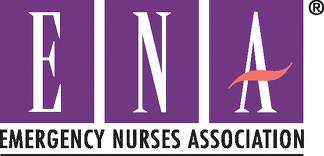 WNY Emergency Nurses Association Briefing June 2013Thank you to Ms. Linda Schwab, MS RN, Trauma Program Coordinator @ ECMC for an excellent presentation on:  Neuro-Trauma.  Website                                              www.wnyena.com.Home page connects WNY ENA with links to national ENA and membership.This site has guides to classes, conferences, registration, downloadable forms and future meetings.  Meeting minutes are available online at www.wnyena.comNYS MeetingNew York State Council ENA Meeting and National Meeting Resolutions Forum/Delegate Orientation, July 26th and 27th Binghamton, NY.TNCC/ENPC Trauma Nursing Core Course (TNCC) Oct 22 & 23Emergency Nursing Pediatric Course (ENPC) Nov 6 & 7Register online at www.wnyena.com.  Registration deadline is 4 weeks prior to class.Strangulation TrainingStrangulation injury assessment and documentation.  July 17th  @ ECMC 11:30am-3:30 pmFree lunch sponsored by Roberts Wesleyan College and your WNY ENA chapterNational ENA ConferenceSeptember 18-21 in Nashville registration now openInfo @  http://www.ena.org/coursesandeducation/conferences/CEU’sFor RPCI, Buffalo VA, ECMC, CHS, KH employees Med-ED presenting CCRN review Nov 18 and 19 (14.5 contact hours)Go green!  CEU’s available online at http://nursece4less.com/Next MeetingAugust 14 at 6 pm              Marco’s Restaurant                                           1085 Niagara Street                                           Buffalo, NY 14213                                                                                                                                                             Topic: Is it even possible to get patients out of the ER faster??                                                 ...Can Somebody help???                                           Sponsor: I-stat-Patrick SoosRSVP by August 7th @ 839-3198 or westernnewyorkena@verizon.net  or www.wnyena.com.RN members, RN non-members, LPN’s, student nurses, retirees and paramedics are welcome.Your input to make our meetings better is always welcome!